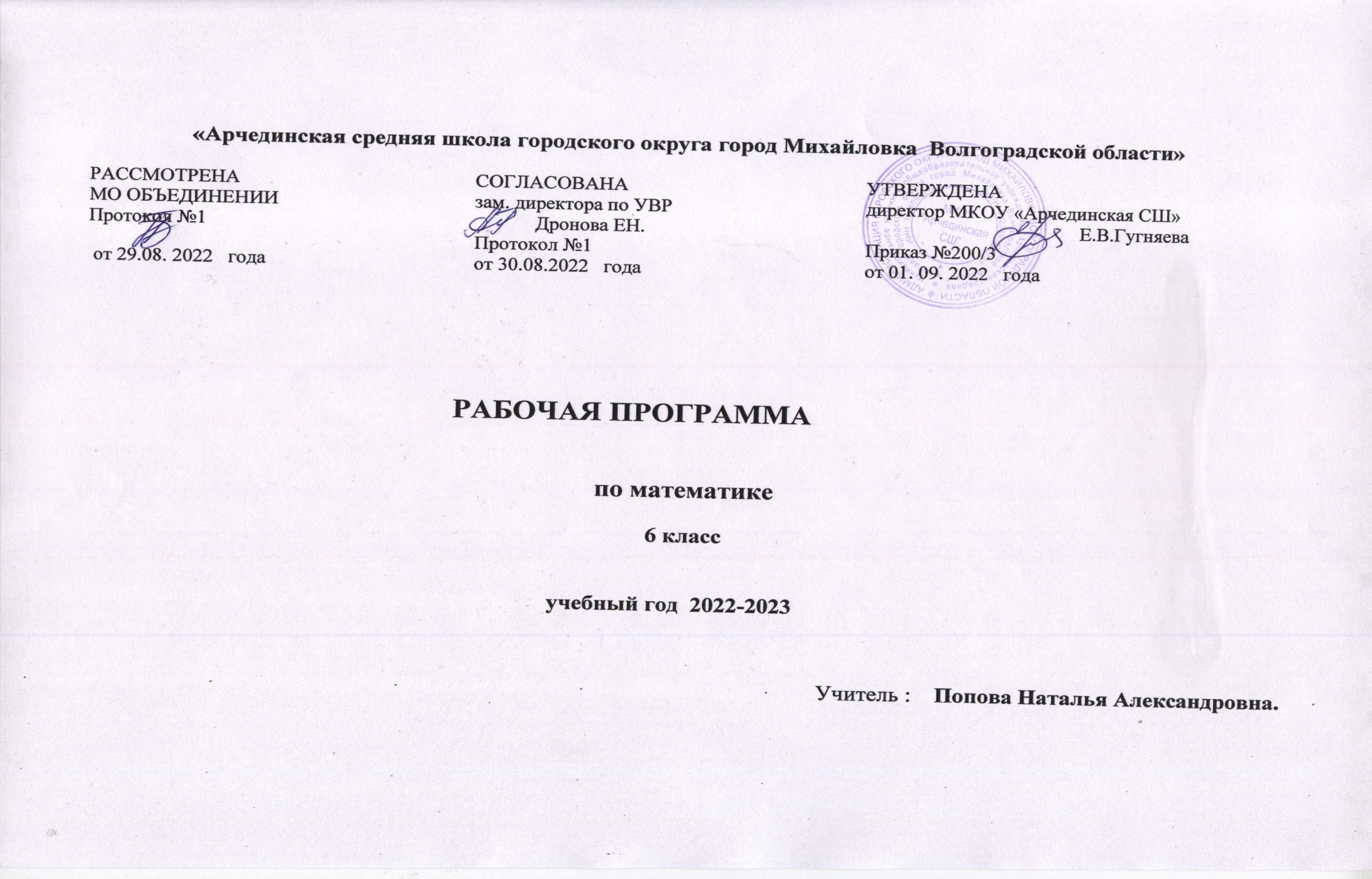 Пояснительная запискаРабочая программа для 6 класса по учебному комплекту «Математика,6» под редакцией Г.В.Дорофеева и И.Ф. Шарыгина (М.: Просвещение) составлена на основе государственной программы для общеобразовательных школ, гимназий, лицеев по математике  и федерального компонента государственного стандарта основного общего образования. Программа является типовой и построена на основе линейного подхода.Цель обучения: овладение конкретными математическими знаниями, необходимыми для применения в практической деятельности, для изучения смежных дисциплин, для продолжения образования.интеллектуальное развитие учащихся (интеллектуальная восприимчивость, способность к усвоению новой информации, подвижность и гибкость, независимость мышления).формирование личностно-ценностного отношения к математическим знаниям, представления о математике как части общечеловеческой культуры, развитие умения применять математику в реальной жизни.Задачи:развить понятие числаразвить навыки вычислений с натуральными числами, обыкновенными и десятичными дробями, положительными и отрицательными числамипродолжить знакомство с геометрическими понятиямиформировать умения в построении геометрических фигур и измерении геометрических величиннаучить переводить практические задачи на язык математикиподготовить учащихся к изучению систематических курсов алгебры и геометрииСформулированные цели и задачи базируются на требованиях «Обязательного минимума содержания основных образовательных программ по математике» и отражают основные направления педагогического процесса по формированию математической культуры личности: теоретическая (знания и умения) и практическая (практическая деятельность и повседневная жизнь) подготовка школьников.Важнейшие особенности рабочей программы образовательной области «Математика в 6 классе» выражаются в следующем:высокий теоретический уровень и максимально развивающее обучениесоответствие государственному стандарту школьного математического образования и концепции общеобразовательного учрежденияна обучение отводится 5 часов в неделю, всего 170 часов(5 часов из федерального компонента).отслеживание развития математических способностей учащихся в течении всего года через проведение различного рода диагностических работсоответствие с возрастными особенностями учащихсязначительное место отводится комплексному применению З.У.Н., который открывает возможность формировать у учащихся специальные математические умения и навыкиувеличение удельного веса арифметической составляющей курсаосвобождение от излишней алгебраизациивключение в курс наглядно - деятельностной геометриивведение новой содержательной линии «Анализ данных»                             В результате изучения курса учащиеся 6 класса должны:правильно употреблять термины, связанные с различными видами чисел и способами их записи: целое, дробное, положительное, десятичная дробь и переходить от одной формы записи чисел к другой (например, представлять десятичную дробь в виде обыкновенной, проценты – в виде десятичной дроби);сравнивать числа, упорядочивать наборы чисел; понимать связь отношений «больше» и «меньше» с расположением на координатной прямой;решать основные задачи на дроби, проценты;округлять целые числа и десятичные дроби;правильно употреблять термин «выражение» и понимать формулировку задания «упростить выражение»;составлять несложные буквенные выражения и формулы; осуществлять в выражениях и формулах числовые подстановки и выполнять соответствующие вычисления;распознавать на чертежах и моделях геометрические фигуры (отрезки, углы, треугольники и их виды, четырёхугольники и их виды, многоугольники, окружность и круг); изображать указанные геометрические фигуры;владеть практическими навыками использования геометрических инструментов для изображения фигур;решать задачи на вычисление геометрических величин (длин, углов, площадей);                                                                               Тематический планКАЛЕНДАРНО - ТЕМАТИЧЕСКОЕ ПЛАНИРОВАНИЕ 6 КЛАССПродолжение табл.Продолжение табл.Продолжение табл.Продолжение табл.Продолжение табл.Продолжение табл.Продолжение табл.Продолжение табл.Продолжение табл.Продолжение табл.Продолжение табл.	Окончание табл.                   ТемаКол-во часов попрогр | факт          Основная цель изучения	      Содержание обученияТема 1. Обыкновенные дроби.22Закрепить и развить навыки действий с обыкновенными дробями, познакомить учащихся с понятием процента, сформировать понимание часто встречающихся оборотов речи со словом «процент»; познакомить учащихся со способами представления информации в виде таблиц и диаграмм.Арифметические действия над дробями. Основные задачи на дроби. Проценты. Нахождение процента величины. Чтение и составление таблиц. Столбчатые и круговые диаграммы.Тема 2. Прямые на плоскости и в                         пространстве.6Создать у учащихся зрительные образы всех основных конфигураций, связанных с взаимным расположением прямых; научить находить расстояние от точки до прямой и между двумя параллельными прямыми; научить находить углы, образованные двумя пересекающимися прямыми.Две пересекающиеся прямые. Параллельные прямые. Построение параллельных и перпендикулярных прямых. Расстояние. Тема 3. Десятичные дроби.11Ввести понятие десятичной дроби, выработать навыки чтения, записи и сравнения десятичных дробей. Расширить представления учащихся о возможности записи чисел в различных эквивалентных формах.Десятичная дробь. Чтение и запись десятичных дробей. Обращение обыкновенной дроби в десятичную. Сравнение десятичных дробей. Решение арифметических задач.Тема 4. Действия с  десятичными                    дробями.30Сформировать навыки вычислений с десятичными дробями, развить навыки прикидки и оценки.Сложение, вычитание, умножение и деление десятичных дробей. Решение арифметических задач. Округление десятичных дробей. Тема 5. Окружность.8Создать у учащихся зрительные образы всех основных конфигураций, связанных с взаимным расположением двух окружностей,  прямой и окружности; научить выполнять построение треугольника по заданным элементам; познакомить с новыми геометрическими телами – шаром, цилиндром, конусом – и ввести связанную с ними терминологию.Взаимное расположение прямой и окружности, двух окружностей. Шар, сфера. Построение треугольников.Тема 6. Отношения и  проценты.15Ввести понятие отношения, продолжить изучение процентов, развить навыки прикидки и оценки.Проценты. Основные задачи на проценты.Тема 7. Симметрия.8Дать представление о симметрии в окружающем мире; познакомить учащихся с основными видами симметрии на плоскости и в пространстве, расширить представления об известных фигурах, познакомив со свойствами, связанными с симметрией; показать возможности использования симметрии при решении различных задач и построениях; развить пространственное и конструктивное мышление.Осевая симметрия. Ось симметрии фигуры. Центральная симметрия. Зеркальная симметрия.Тема 8. Выражения, формулы, уравнения.15Сформировать первоначальные навыки использования букв для обозначения чисел в записи математических выражений и предложений.Применение букв для записи математических выражений и предложений. Формулы. Вычисление по формулам. Длина окружности и площадь круга. Корень уравнения.Тема 9. Целые числа.13Мотивировать введение положительных и отрицательных чисел , сформировать умение выполнять действия с целыми числами, познакомить с понятием множества и операциями объединения и пересечения множеств.Целые числа. Сравнение целых чисел. Арифметические действия с целыми числами. Множества, операции объединения и пересечения.Тема 10. Множества. Комбинаторика. 9Развить умения решать комбинаторные задачи методом полного перебора вариантов, познакомить с приёмом решения комбинаторных задач умножением, продолжить формирование представлений о случайных событиях, ознакомить с методикой проведения случайных экспериментов для оценки возможности наступления случайных событий.Решение комбинаторных задач. Применение правила умножения в комбинаторике. Эксперименты со случайными исходами. Частота и вероятность случайного события.Тема 11. Рациональные числа.14Выработать прочные навыки действий с положительными и отрицательными числами. Сформировать представление о понятии системы координат, познакомить с прямоугольной системой координат на плоскости.Рациональные числа. противоположные числа. Модуль числа. Сравнение чисел. Изображение чисел точками на прямой. Арифметические действия над рациональными числами. Свойства арифметических действий. Решение арифметических задач. Прямоугольная система координат на плоскости, абсцисса и ордината точки.Тема 12. Многоугольники и                                         многогранники.10Обобщить и расширить  знания о треугольниках и четырёхугольниках, познакомить с  новыми геометрическими объектами – параллелограммом и призмой.Сумма углов треугольника. Параллелограмм. Площади. Правильные многоугольники. Повторение.9Обобщить и систематизировать материал, изученный в 6 классе.№ п/пНазвание раздела программыТема урокаКол-во часовТип урокаЭлементы содержанияТребованияк уровню подготовкиобучающихсяВид контроляЭлементы дополнительного содержанияДомашнее заданиеДата проведенияДата проведения№ п/пНазвание раздела программыТема урокаКол-во часовТип урокаЭлементы содержанияТребованияк уровню подготовкиобучающихсяВид контроляЭлементы дополнительного содержанияДомашнее заданиеПланФакт123456789101112 1-2ОБЫКНОВЕННЫЕ ДРОБИ( 22 часа)Что мы знаем о дробях6ПЗУОбыкновенная дробь. Основное свойство дроби. Сравнение дробей. Арифметические действия с обыкновенными дробямиЗнать алгоритм работы с обыкновенными дробями. Уметь:-	выполнять арифмети
ческие операции с обык
новенными дробями;-	применять алгоритм
при выполнении заданийУстный счет с самопроверкойАлик-вотныедробиП. 1.1.№3(а-е), 4 (б), 7 (в), 9 (ж-и)3ОБЫКНОВЕННЫЕ ДРОБИ( 22 часа)Что мы знаем о дробях6ПЗУОбыкновенная дробь. Основное свойство дроби. Сравнение дробей. Арифметические действия с обыкновенными дробямиЗнать алгоритм работы с обыкновенными дробями. Уметь:-	выполнять арифмети
ческие операции с обык
новенными дробями;-	применять алгоритм
при выполнении заданийМДАлик-вотныедробиП. 1.2. №8 (а), 10 (а-в), 12 (а-в), 14 (а-в)4ОБЫКНОВЕННЫЕ ДРОБИ( 22 часа)Что мы знаем о дробях6ПКЗУОбыкновенная дробь. Основное свойство дроби. Сравнение дробей. Арифметические действия с обыкновенными дробямиЗнать алгоритм работы с обыкновенными дробями. Уметь:-	выполнять арифмети
ческие операции с обык
новенными дробями;-	применять алгоритм
при выполнении заданийДМ: 0-1 (1,2,4, 7) (15 мин)Алик-вотныедробиП. 1.1. №13 (г, л е), 14 (г), 20, 26 (а)5-6ОБЫКНОВЕННЫЕ ДРОБИ( 22 часа)Что мы знаем о дробях6ОСЗОбыкновенная дробь. Основное свойство дроби. Сравнение дробей. Арифметические действия с обыкновенными дробямиЗнать алгоритм работы с обыкновенными дробями. Уметь:-	выполнять арифмети
ческие операции с обык
новенными дробями;-	применять алгоритм
при выполнении заданийДМ: П-3 (2), П-4 (2) (10 мин)Алик-вотныедробиП. 1.2. №19. 31, 26 (в), 367ОБЫКНОВЕННЫЕ ДРОБИ( 22 часа)«Многоэтажные» дроби2Комб.Арифметические действия с обыкновенными дробямиУметь:-	выполнять арифмети
ческие операции с дро
бями;-	записывать частноес помощью черты  дробиТест (действия с дробями) (10 мин)Алик-вотныедробиП. 1.3. №37 (в), 39 (в, г), 41 (а, в), 438ОБЫКНОВЕННЫЕ ДРОБИ( 22 часа)«Многоэтажные» дроби2Комб.Арифметические действия с обыкновенными дробямиУметь:-	выполнять арифмети
ческие операции с дро
бями;-	записывать частноес помощью черты  дробиДТ: 0-4(3 (а, б)) (10 мин)Алик-вотныедробиП. 1.3. №38 (а, г), 40 (а, б), 45 (а, б), 46 (а, б)9ОБЫКНОВЕННЫЕ ДРОБИ( 22 часа)Основные задачи на дроби5Комб.Нахождение части от целого. Нахождение целого по его части. Какую часть составляетУметь:-	решать текстовые
задачи;-	использовать приобре
тенные знания и умения
в повседневной жизни,
для решения практиче
ских расчетных задач,в том числе с использованием справочных материалов, калькулятораФОАлик-вотныедробиП. 1.4. №48 (в, г),49(д,е),52,53.Схема10 11ОБЫКНОВЕННЫЕ ДРОБИ( 22 часа)Основные задачи на дроби5Комб.Нахождение части от целого. Нахождение целого по его части. Какую часть составляетУметь:-	решать текстовые
задачи;-	использовать приобре
тенные знания и умения
в повседневной жизни,
для решения практиче
ских расчетных задач,в том числе с использованием справочных материалов, калькулятораМД(12мин)Алик-вотныедробиП. 1.4. №50, 59, 6612ОБЫКНОВЕННЫЕ ДРОБИ( 22 часа)Основные задачи на дроби5Комб.Нахождение части от целого. Нахождение целого по его части. Какую часть составляетУметь:-	решать текстовые
задачи;-	использовать приобре
тенные знания и умения
в повседневной жизни,
для решения практиче
ских расчетных задач,в том числе с использованием справочных материалов, калькулятораДМ: 0-7 (1, 3, 8) (15 мин)Алик-вотныедробиП. 1.4. №57 (а), 60, 69,7112ОБЫКНОВЕННЫЕ ДРОБИ( 22 часа)Основные задачи на дроби5ПЗУНахождение части от целого. Нахождение целого по его части. Какую часть составляетУметь:-	решать текстовые
задачи;-	использовать приобре
тенные знания и умения
в повседневной жизни,
для решения практиче
ских расчетных задач,в том числе с использованием справочных материалов, калькулятораДМ: 0-6 (10 мин)Алик-вотныедробиП. 1.4. №62, 72, 77; № 2 (в, г) (с. 33)13ОБЫКНОВЕННЫЕ ДРОБИ( 22 часа)Основные задачи на дроби5Урок-аукционНахождение части от целого. Нахождение целого по его части. Какую часть составляетУметь:-	решать текстовые
задачи;-	использовать приобре
тенные знания и умения
в повседневной жизни,
для решения практиче
ских расчетных задач,в том числе с использованием справочных материалов, калькулятораОтчетАлик-вотныедробиП. 1.4. №79, 80. ДТ: 0-7 (12), 0-8(8)12345678910111214Что такое процент6ОНМПроценты. Нахождение процента от величины, величины по процентуПонимать слово «процент». Уметь:-	переходить от одной
формы записи чиселк другой;-	представлять проценты
в виде дроби и дробьв виде процента;-	решать текстовые зада
чи, связанные с дробями
и процентамиФО (2 вариант). Работа по схеме (1-й вариант)П. 1.5. №83 (б), 84, 85,9015Что такое процент6ЗИПроценты. Нахождение процента от величины, величины по процентуПонимать слово «процент». Уметь:-	переходить от одной
формы записи чиселк другой;-	представлять проценты
в виде дроби и дробьв виде процента;-	решать текстовые зада
чи, связанные с дробями
и процентамиМД с самопроверкойП. 1.5. №91, 98, 105,11416Что такое процент6ПЗИПроценты. Нахождение процента от величины, величины по процентуПонимать слово «процент». Уметь:-	переходить от одной
формы записи чиселк другой;-	представлять проценты
в виде дроби и дробьв виде процента;-	решать текстовые зада
чи, связанные с дробями
и процентамиДМ:П-8 (10 мин)П. 1.5. № 112, 117,124, 12717Что такое процент6Урок-деловая играПроценты. Нахождение процента от величины, величины по процентуПонимать слово «процент». Уметь:-	переходить от одной
формы записи чиселк другой;-	представлять проценты
в виде дроби и дробьв виде процента;-	решать текстовые зада
чи, связанные с дробями
и процентамиОтчетП. 1.5. №125; № 4-10 (с. 33)18Что такое процент6ОСЗПроценты. Нахождение процента от величины, величины по процентуПонимать слово «процент». Уметь:-	переходить от одной
формы записи чиселк другой;-	представлять проценты
в виде дроби и дробьв виде процента;-	решать текстовые зада
чи, связанные с дробями
и процентамиТест (20 мин)П. 1.5.ДМ:0-9 (по вариантам)19Что такое процент6Комб.Проценты. Нахождение процента от величины, величины по процентуПонимать слово «процент». Уметь:-	переходить от одной
формы записи чиселк другой;-	представлять проценты
в виде дроби и дробьв виде процента;-	решать текстовые зада
чи, связанные с дробями
и процентамиДМ: О-10 (8, 9, 10) (10 мин)П. 1.5. №118, 119, 12620Столбчатые и круговые диаграммы2Комб.Проценты. Нахождение процента от величины, величины по процентуПонимать слово «процент». Уметь:-	переходить от одной
формы записи чиселк другой;-	представлять проценты
в виде дроби и дробьв виде процента;-	решать текстовые зада
чи, связанные с дробями
и процентамиУстный счет (8 мин)П. 1.6. №129, 132 + творческое задание21Столбчатые и круговые диаграммы2Комб.Проценты. Нахождение процента от величины, величины по процентуПонимать слово «процент». Уметь:-	переходить от одной
формы записи чиселк другой;-	представлять проценты
в виде дроби и дробьв виде процента;-	решать текстовые зада
чи, связанные с дробями
и процентамиЛаб. раб. (30 мин)П. 1.6. №133, 136. 22К/р №11КРКР (40 мин)Проверь себя23ПРЯМЫЕ НА ПЛОСКОСТИИ В ПРОСТРАНСТВЕ (6 часов)Работа над ошибками. Пересекающиеся прямые2Комб.Пересекающиеся прямые. Перпендикулярные прямые. Вертикальные углы, транспортирУметь:-	пользоваться геометри
ческим языком для опи
сания предметов окру
жающего мира;-	распознавать геометри
ческие фигуры;-	различать взаимное
расположение;-	выполнять чертежи
по условию задачи;-	решать геометрические
задачи, опираясь на изу
ченные свойстваП. 2.1. №146 (а, б), 149, 152,15424ПРЯМЫЕ НА ПЛОСКОСТИИ В ПРОСТРАНСТВЕ (6 часов)Работа над ошибками. Пересекающиеся прямые2Комб.Пересекающиеся прямые. Перпендикулярные прямые. Вертикальные углы, транспортирУметь:-	пользоваться геометри
ческим языком для опи
сания предметов окру
жающего мира;-	распознавать геометри
ческие фигуры;-	различать взаимное
расположение;-	выполнять чертежи
по условию задачи;-	решать геометрические
задачи, опираясь на изу
ченные свойства № 1-5П. 2.1. №147, 15625ПРЯМЫЕ НА ПЛОСКОСТИИ В ПРОСТРАНСТВЕ (6 часов)Параллельные прямые2Комб.Параллельные прямыеУметь:-	пользоваться геометри
ческим языком для опи
сания предметов окру
жающего мира;-	распознавать геометри
ческие фигуры;-	различать взаимное
расположение;-	выполнять чертежи
по условию задачи;-	решать геометрические
задачи, опираясь на изу
ченные свойства№ 7-10,14 (15 мин)Скрещивающиеся прямыеП. 2.2. № 162,165, 16726ПРЯМЫЕ НА ПЛОСКОСТИИ В ПРОСТРАНСТВЕ (6 часов)Параллельные прямые2Комб.Параллельные прямыеУметь:-	пользоваться геометри
ческим языком для опи
сания предметов окру
жающего мира;-	распознавать геометри
ческие фигуры;-	различать взаимное
расположение;-	выполнять чертежи
по условию задачи;-	решать геометрические
задачи, опираясь на изу
ченные свойстваОпрос теорииСкрещивающиеся прямыеП. 2.2. № 164, 169, 17227ПРЯМЫЕ НА ПЛОСКОСТИИ В ПРОСТРАНСТВЕ (6 часов)Расстояние2Комб.РасстояниеУметь:-	пользоваться геометри
ческим языком для опи
сания предметов окру
жающего мира;-	распознавать геометри
ческие фигуры;-	различать взаимное
расположение;-	выполнять чертежи
по условию задачи;-	решать геометрические
задачи, опираясь на изу
ченные свойства№ 16-23, 25ОрнаментыП. 2.3. № 176, 179, 18328ПРЯМЫЕ НА ПЛОСКОСТИИ В ПРОСТРАНСТВЕ (6 часов)Расстояние2Комб.РасстояниеУметь:-	пользоваться геометри
ческим языком для опи
сания предметов окру
жающего мира;-	распознавать геометри
ческие фигуры;-	различать взаимное
расположение;-	выполнять чертежи
по условию задачи;-	решать геометрические
задачи, опираясь на изу
ченные свойстваОрнаментыП. 2.3. №182, 187, 18912345678910111229ДЕСЯТИЧНЫЕ ДРОБИ (11 часов)Как записывают и читают десятичные дроби3ОНМДесятичная дробь. Разряды десятичных дробей. Чтение десятичных дробейУметь:-	переходить от одной
формы записи чиселк другой;-	представлять десятич
ную дробь в виде обык
новенной и в простейших
случаях обыкновеннуюв виде десятичной;-	пользоваться основны
ми единицами длины,
массы, времени, скоро
сти, площади, объема;-	выражать более круп
ные единицы через мел
кие и наоборотП. 3.1. №201, 202, 206,20930ДЕСЯТИЧНЫЕ ДРОБИ (11 часов)Как записывают и читают десятичные дроби3ЗИДесятичная дробь. Разряды десятичных дробей. Чтение десятичных дробейУметь:-	переходить от одной
формы записи чиселк другой;-	представлять десятич
ную дробь в виде обык
новенной и в простейших
случаях обыкновеннуюв виде десятичной;-	пользоваться основны
ми единицами длины,
массы, времени, скоро
сти, площади, объема;-	выражать более круп
ные единицы через мел
кие и наоборотДМ:0-11(1,2) (10 мин)П. 3.1. №208, 214, 21531ДЕСЯТИЧНЫЕ ДРОБИ (11 часов)Как записывают и читают десятичные дроби3Комб.Десятичная дробь. Разряды десятичных дробей. Чтение десятичных дробейУметь:-	переходить от одной
формы записи чиселк другой;-	представлять десятич
ную дробь в виде обык
новенной и в простейших
случаях обыкновеннуюв виде десятичной;-	пользоваться основны
ми единицами длины,
массы, времени, скоро
сти, площади, объема;-	выражать более круп
ные единицы через мел
кие и наоборотУстный опросДМ: 0-12 (2, 3, 5, 7)3435ДЕСЯТИЧНЫЕ ДРОБИ (11 часов)Перевод обыкновенной дроби в десятичную2Комб.Представление обыкновенной дроби в десятичную и десятичной дроби в виде обыкновеннойУметь:-	переходить от одной
формы записи чиселк другой;-	представлять десятич
ную дробь в виде обык
новенной и в простейших
случаях обыкновеннуюв виде десятичной;-	пользоваться основны
ми единицами длины,
массы, времени, скоро
сти, площади, объема;-	выражать более круп
ные единицы через мел
кие и наоборотДМ:П-9 (15 мин)П. 3.3. № 220 (а-г), 221 (а-г), 223, 2253233ДЕСЯТИЧНЫЕ ДРОБИ (11 часов)Десятичные дроби и метрическая система мер2ПЗУПредставление обыкновенной дроби в десятичную и десятичной дроби в виде обыкновеннойУметь:-	переходить от одной
формы записи чиселк другой;-	представлять десятич
ную дробь в виде обык
новенной и в простейших
случаях обыкновеннуюв виде десятичной;-	пользоваться основны
ми единицами длины,
массы, времени, скоро
сти, площади, объема;-	выражать более круп
ные единицы через мел
кие и наоборотДМ: 0-14 (3)П. 3.3. № 229 (в), 232 (б), 235, 238 (а)36ДЕСЯТИЧНЫЕ ДРОБИ (11 часов)Сравнениедесятичныхдробей2Комб.Сравнение десятичных дробейУметь выполнять оценку числовых выраженийТест (20 мин)П. 3.4. № 248, 252, 255 (г), 26137ДЕСЯТИЧНЫЕ ДРОБИ (11 часов)Сравнениедесятичныхдробей2Комб.Сравнение десятичных дробейУметь выполнять оценку числовых выраженийУстный счет (8 мин)П. 3.4. № 264 (а-в), 265 (б), 26938ДЕСЯТИЧНЫЕ ДРОБИ (11 часов)Задачи на уравнивание1ПЗУРешение текстовых задач арифметическим способом. Способ уравниванияУстный опрос. ДМ: 0-15 (2, 5, 6) (10 мин)Задачи на уравнивание (олим-пиадного уровня)П. 3.5. № 272 (а), 273 (б). П-1039ДЕСЯТИЧНЫЕ ДРОБИ (11 часов)КонтрольнаяРабота №21КРКР(45 мин)Задачи на уравнивание (олим-пиадного уровня)40Работа над ошибками. Сложение и вычитание десятичных дробей4ОНМАрифметические действия с десятичными дробями. Числовые выражения. Порядок действий в числовых выражениях. Использование скобокЗнать/понимать:-	алгоритм действийс десятичными дробями;-	как потребности прак
тики привели математи
ческую науку к необхо
димости расширения по
нятия числаУстный опрос (10 мин)«Длинные» выражения с десятичными дробямиП. 4.1. №291 (а-г), 292, 296, 29941Работа над ошибками. Сложение и вычитание десятичных дробей4ЗИАрифметические действия с десятичными дробями. Числовые выражения. Порядок действий в числовых выражениях. Использование скобокЗнать/понимать:-	алгоритм действийс десятичными дробями;-	как потребности прак
тики привели математи
ческую науку к необхо
димости расширения по
нятия числаУстный счет (5-8 мин)«Длинные» выражения с десятичными дробямиП4.1.№297(ж-и), 302, 304 (б, в)42Работа над ошибками. Сложение и вычитание десятичных дробей4Комб.Арифметические действия с десятичными дробями. Числовые выражения. Порядок действий в числовых выражениях. Использование скобокЗнать/понимать:-	алгоритм действийс десятичными дробями;-	как потребности прак
тики привели математи
ческую науку к необхо
димости расширения по
нятия числаДМ:П-11 (10 мин)«Длинные» выражения с десятичными дробямиП. 4.1. №308, 309 (а,г-е),31543Работа над ошибками. Сложение и вычитание десятичных дробей4ПЗУАрифметические действия с десятичными дробями. Числовые выражения. Порядок действий в числовых выражениях. Использование скобокЗнать/понимать:-	алгоритм действийс десятичными дробями;-	как потребности прак
тики привели математи
ческую науку к необхо
димости расширения по
нятия числаДМ: П-12 (10 мин)«Длинные» выражения с десятичными дробямиП. 4.1. №312, 318, 323 (б), 32512345678910111244ДЕЙСТВИЯ С ДЕСЯТИЧНЫМИ ДРОБЯМИ (30 часов)Сложение и вычитание десятичных дробей2ПКЗУУметь:-	выполнять арифмети
ческие действия с деся
тичными дробями;-	находить значения чи
словых выраженийДМ: 0-18 (1,3) (10 мин)П. 4.1. №329, 330 (а), 331 (а, б), 332 (в)45ДЕЙСТВИЯ С ДЕСЯТИЧНЫМИ ДРОБЯМИ (30 часов)Сложение и вычитание десятичных дробей2ПЗУУметь:-	выполнять арифмети
ческие действия с деся
тичными дробями;-	находить значения чи
словых выраженийДМ: 0-18 (4, 5) (15 мин)П. 4.1. №323 (г). ДМ: 0-19 (4, 6)46ДЕЙСТВИЯ С ДЕСЯТИЧНЫМИ ДРОБЯМИ (30 часов)Умножение и деление десятичной дроби на 10, 100,10003ОНМУмножение и деление десятичной дроби на 10, 100, 1000Уметь:-	переносить запятую;-	переводить одни еди
ницы измерения в дру
гие;-	владеть приемом само
контроляУстный счет. ДМ: О-20 (1, 2, 3) (10 мин)П. 4.2. № 333 (е-к), 335 (е-к), 340 (а), 2774748ДЕЙСТВИЯ С ДЕСЯТИЧНЫМИ ДРОБЯМИ (30 часов)Умножение и деление десятичной дроби на 10, 100,10003ЗИУмножение и деление десятичной дроби на 10, 100, 1000Уметь:-	переносить запятую;-	переводить одни еди
ницы измерения в дру
гие;-	владеть приемом само
контроляДиктант (10 мин)П. 4.2. № 278, 339 (д-з), 341 (б), 34449ДЕЙСТВИЯ С ДЕСЯТИЧНЫМИ ДРОБЯМИ (30 часов)Умножение десятичных дробей5ОНМУмножение десятичных дробей. Свойства умножения: распределительное, сочетательное, пере-местительноеЗнать/понимать:-	правило умножения
дробей;-	свойства умножения.
Уметь:-	умножать два числа,
несколько чисел;-	применять свойства
умножения;-	вычислять рациональ
ным способомУстный опрос (1-й вариант). ДМ: 0-22 (2-й вариант) (10 мин)П. 4.3. ДМ: 0-21 (1, 2, 7)50ДЕЙСТВИЯ С ДЕСЯТИЧНЫМИ ДРОБЯМИ (30 часов)Умножение десятичных дробей5Комб.Умножение десятичных дробей. Свойства умножения: распределительное, сочетательное, пере-местительноеЗнать/понимать:-	правило умножения
дробей;-	свойства умножения.
Уметь:-	умножать два числа,
несколько чисел;-	применять свойства
умножения;-	вычислять рациональ
ным способомУстный опрос (2-й вариант). ДМ: 0-22 (1-й вариант) (10 мин)П. 4.3. № 345, 347 (а, б), 352 (г-е)51ДЕЙСТВИЯ С ДЕСЯТИЧНЫМИ ДРОБЯМИ (30 часов)Умножение десятичных дробей5Комб.Умножение десятичных дробей. Свойства умножения: распределительное, сочетательное, пере-местительноеЗнать/понимать:-	правило умножения
дробей;-	свойства умножения.
Уметь:-	умножать два числа,
несколько чисел;-	применять свойства
умножения;-	вычислять рациональ
ным способомТест (20 мин)П. 4.3. № 353 (г-е), 356,367 (в-е), 369 (б)52ДЕЙСТВИЯ С ДЕСЯТИЧНЫМИ ДРОБЯМИ (30 часов)Умножение десятичных дробей5ОСЗУмножение десятичных дробей. Свойства умножения: распределительное, сочетательное, пере-местительноеЗнать/понимать:-	правило умножения
дробей;-	свойства умножения.
Уметь:-	умножать два числа,
несколько чисел;-	применять свойства
умножения;-	вычислять рациональ
ным способомДМ: П-13 (10 мин)П. 4.3. № 360, 371 (в, г, д), 377 (б, д, е), 38553ДЕЙСТВИЯ С ДЕСЯТИЧНЫМИ ДРОБЯМИ (30 часов)Умножение десятичных дробей5ПКЗУУмножение десятичных дробей. Свойства умножения: распределительное, сочетательное, пере-местительноеЗнать/понимать:-	правило умножения
дробей;-	свойства умножения.
Уметь:-	умножать два числа,
несколько чисел;-	применять свойства
умножения;-	вычислять рациональ
ным способомДМ: П-14 (10 мин)П. 4.3. № 378 (г-е), 381 (г-е), 382 (а, б), 39054ДЕЙСТВИЯ С ДЕСЯТИЧНЫМИ ДРОБЯМИ (30 часов)Делениедесятичныхдробей9ОНМДеление десятичной дроби на натуральное число. Деление десятичной дроби на десятичную дробьЗнать: алгоритм выполнения деления десятичной дроби на натуральное число и на десятичную дробьП. 4.4. № 393 (г-е), 395 (г-е), 400 (г-е), 40655ДЕЙСТВИЯ С ДЕСЯТИЧНЫМИ ДРОБЯМИ (30 часов)Делениедесятичныхдробей9ЗИДеление десятичной дроби на натуральное число. Деление десятичной дроби на десятичную дробьЗнать: алгоритм выполнения деления десятичной дроби на натуральное число и на десятичную дробьДиктант (10 мин)П. 4.4. № 402 (г-е), 409, 412 (а, б), 413 (а)12345678910111256Делениедесятичныхдробей9ПЗУДеление десятичной дроби на натуральное число. Деление десятичной дроби на десятичную дробьЗнать:-	алгоритм выполнения
деления десятичной дро
би на натуральное число;-	алгоритм выполнения
деления десятичной дро
би на десятичную дробь.
Уметь:-	находить значения вы
ражения;-	переходить от десятич
ных бесконечных дробей
к обыкновенным дробямДМ: П-15 (10 мин)Конечные, бесконечные и периодические десятичные дробиП. 4.4. № 412 (г-е), 416,418 (а-в), 421 (а)57Делениедесятичныхдробей9Комб.Деление десятичной дроби на натуральное число. Деление десятичной дроби на десятичную дробьЗнать:-	алгоритм выполнения
деления десятичной дро
би на натуральное число;-	алгоритм выполнения
деления десятичной дро
би на десятичную дробь.
Уметь:-	находить значения вы
ражения;-	переходить от десятич
ных бесконечных дробей
к обыкновенным дробямУстный счет (10 мин)Конечные, бесконечные и периодические десятичные дробиП. 4.4,4.5.№ 422 (е), 425,442(а), 444 (а, б)58Делениедесятичныхдробей9Комб.Деление десятичной дроби на натуральное число. Деление десятичной дроби на десятичную дробьЗнать:-	алгоритм выполнения
деления десятичной дро
би на натуральное число;-	алгоритм выполнения
деления десятичной дро
би на десятичную дробь.
Уметь:-	находить значения вы
ражения;-	переходить от десятич
ных бесконечных дробей
к обыкновенным дробямДМ: П-16 (10 мин)П. 4.5. № 440,443 (а), 446 (в)59Делениедесятичныхдробей9Комб.Деление десятичной дроби на натуральное число. Деление десятичной дроби на десятичную дробьЗнать:-	алгоритм выполнения
деления десятичной дро
би на натуральное число;-	алгоритм выполнения
деления десятичной дро
би на десятичную дробь.
Уметь:-	находить значения вы
ражения;-	переходить от десятич
ных бесконечных дробей
к обыкновенным дробямУстный счет (8 мин)П. 4.5. ДМ: 0-25 (1-3); № 21 (с. 102)60Делениедесятичныхдробей9ПКЗДеление десятичной дроби на натуральное число. Деление десятичной дроби на десятичную дробьЗнать:-	алгоритм выполнения
деления десятичной дро
би на натуральное число;-	алгоритм выполнения
деления десятичной дро
би на десятичную дробь.
Уметь:-	находить значения вы
ражения;-	переходить от десятич
ных бесконечных дробей
к обыкновенным дробямУстный опросП. 4.4,4.5. ДМ: 0-25 (4-6); № 22 (с. 102)61Делениедесятичныхдробей9Комб.Деление десятичной дроби на натуральное число. Деление десятичной дроби на десятичную дробьЗнать:-	алгоритм выполнения
деления десятичной дро
би на натуральное число;-	алгоритм выполнения
деления десятичной дро
би на десятичную дробь.
Уметь:-	находить значения вы
ражения;-	переходить от десятич
ных бесконечных дробей
к обыкновенным дробямДМ: П-17 (15 мин)П. 4.5. ДМ: 0-25 (7),0-26(4(1))62Делениедесятичныхдробей9Урок-практикумДеление десятичной дроби на натуральное число. Деление десятичной дроби на десятичную дробьЗнать:-	алгоритм выполнения
деления десятичной дро
би на натуральное число;-	алгоритм выполнения
деления десятичной дро
би на десятичную дробь.
Уметь:-	находить значения вы
ражения;-	переходить от десятич
ных бесконечных дробей
к обыкновенным дробямОтчет (40 мин)ДМ: Проверь себя (с. 58)63Округление десятичных дробей2ОНМОкругление чисел. Прикидка результатов вычисленийУметь:-	округлять десятичные
дроби;-	находить приближения
чисел с недостаткоми с избытком;-	выполнять оценку
числовых выраженийУстный счет (8 мин)П. 4.6. №449,451 (б), 454 (а, б), 46464Округление десятичных дробей2Урок-кон-суль-тацияОкругление чисел. Прикидка результатов вычисленийУметь:-	округлять десятичные
дроби;-	находить приближения
чисел с недостаткоми с избытком;-	выполнять оценку
числовых выраженийДМ: 0-28 (15 мин)П. 4.6. № 362, 465, 46865Задачина движение4Комб.Решение текстовых задач на движение арифметическим способомЗнать/понимать:- как используются математические формулы;Устная работа по схемам-чертежамРешение олимпи-адных задачП. 4.7. № 473, 475; № 15 (а, б) (с. 102). Алгоритм решения типовых задач12345678910111266Комб.Решение текстовых задач на движение арифметическим способом. Скорость по течению и против течения-	примеры их примене
ния для решения матема
тических и практических
задач.Уметь:-	решать текстовые
задачи;-	найти скорость сбли
жения, время встречи,
расстояниеУстный счетРешение олимпи-адных задач на движениеП. 4.7. №479, 481,484;№15 (в, г) (с. 102)67Урок-практикумРешение текстовых задач на движение арифметическим способом. Скорость по течению и против течения-	примеры их примене
ния для решения матема
тических и практических
задач.Уметь:-	решать текстовые
задачи;-	найти скорость сбли
жения, время встречи,
расстояниеОтчет (30 мин)Решение олимпи-адных задач на движениеП. 4.7. № 485, 488. ДМ: 0-29 (7)68Комб.Решение текстовых задач на движение арифметическим способом. Скорость по течению и против течения-	примеры их примене
ния для решения матема
тических и практических
задач.Уметь:-	решать текстовые
задачи;-	найти скорость сбли
жения, время встречи,
расстояниеДМ: О-ЗО (3,4)Решение олимпи-адных задач на движениеП. 4.7. ДМ: 0-29 (4, 6,8)69 К/р № 31КРКР(45мин)ДМ: Проверь себя (с. 66)70ОКРУЖНОСТЬ (8 часов)Работа надошибками.Прямаяи окружность2Комб.Прямая. Окружность. Касательная и секущая окружностиУметь:-	пользоваться геометри
ческим языком для опи
сания предметов окру
жающего мира;-	распознавать геометри
ческие фигуры, различать
их взаимное расположе
ние;-	изображать геометри
ческие фигуры;-	использовать приобре
тенные знания и умения
в практической деятель
ности и повседневной
жизни, при построении
геометрическими инст
рументами;-	строить треугольник
по трем сторонам,по двум сторонам и углу между нимиО колесе, и не только о немП. 5.1. №500, 502, 503, 50671ОКРУЖНОСТЬ (8 часов)Работа надошибками.Прямаяи окружность2ПЗУПрямая. Окружность. Касательная и секущая окружностиУметь:-	пользоваться геометри
ческим языком для опи
сания предметов окру
жающего мира;-	распознавать геометри
ческие фигуры, различать
их взаимное расположе
ние;-	изображать геометри
ческие фигуры;-	использовать приобре
тенные знания и умения
в практической деятель
ности и повседневной
жизни, при построении
геометрическими инст
рументами;-	строить треугольник
по трем сторонам,по двум сторонам и углу между нимиО колесе, и не только о немП. 5.1. №499, 501, 504, 50572ОКРУЖНОСТЬ (8 часов)Две окружности на плоскости2Комб.Взаимное расположение прямой и окружностиУметь:-	пользоваться геометри
ческим языком для опи
сания предметов окру
жающего мира;-	распознавать геометри
ческие фигуры, различать
их взаимное расположе
ние;-	изображать геометри
ческие фигуры;-	использовать приобре
тенные знания и умения
в практической деятель
ности и повседневной
жизни, при построении
геометрическими инст
рументами;-	строить треугольник
по трем сторонам,по двум сторонам и углу между нимиУстная работа по готовым чертежамО колесе, и не только о немП. 5.2. № 508, 509. № 3673ОКРУЖНОСТЬ (8 часов)Две окружности на плоскости2Комб.Взаимное расположение прямой и окружностиУметь:-	пользоваться геометри
ческим языком для опи
сания предметов окру
жающего мира;-	распознавать геометри
ческие фигуры, различать
их взаимное расположе
ние;-	изображать геометри
ческие фигуры;-	использовать приобре
тенные знания и умения
в практической деятель
ности и повседневной
жизни, при построении
геометрическими инст
рументами;-	строить треугольник
по трем сторонам,по двум сторонам и углу между ними№ 32-35, 37, 38 (15 мин)О колесе, и не только о немП. 5.2. №511,513, 51574ОКРУЖНОСТЬ (8 часов)Построение треугольника2Комб.Неравенство треугольникаУметь:-	пользоваться геометри
ческим языком для опи
сания предметов окру
жающего мира;-	распознавать геометри
ческие фигуры, различать
их взаимное расположе
ние;-	изображать геометри
ческие фигуры;-	использовать приобре
тенные знания и умения
в практической деятель
ности и повседневной
жизни, при построении
геометрическими инст
рументами;-	строить треугольник
по трем сторонам,по двум сторонам и углу между нимиФОО колесе, и не только о немП. 5.3. 517 (а), 519 (а).  39,4075ОКРУЖНОСТЬ (8 часов)Построение треугольника2Комб.Неравенство треугольникаУметь:-	пользоваться геометри
ческим языком для опи
сания предметов окру
жающего мира;-	распознавать геометри
ческие фигуры, различать
их взаимное расположе
ние;-	изображать геометри
ческие фигуры;-	использовать приобре
тенные знания и умения
в практической деятель
ности и повседневной
жизни, при построении
геометрическими инст
рументами;-	строить треугольник
по трем сторонам,по двум сторонам и углу между нимиПроверка д/зТреугольник Рело (немецкого механика),фракталыП. 5.3. № 522 (а), 523 (а). № 42, 4576 77ОКРУЖНОСТЬ (8 часов)Круглые тела2Комб.Наглядные представления о цилиндре, шаре, конусе, сфере. Примеры сечений и развертокУметь:-	пользоваться геометри
ческим языком для опи
сания предметов окру
жающего мира;-	распознавать геометри
ческие фигуры, различать
их взаимное расположе
ние;-	изображать геометри
ческие фигуры;-	использовать приобре
тенные знания и умения
в практической деятель
ности и повседневной
жизни, при построении
геометрическими инст
рументами;-	строить треугольник
по трем сторонам,по двум сторонам и углу между нимиУстный счет (8 мин)Треугольник Рело (немецкого механика),фракталыП. 5.4. № 532, 534, 53576 77ОКРУЖНОСТЬ (8 часов)Круглые тела2Комб.Наглядные представления о цилиндре, шаре, конусе, сфере. Примеры сечений и развертокУметь:-	пользоваться геометри
ческим языком для опи
сания предметов окру
жающего мира;-	распознавать геометри
ческие фигуры, различать
их взаимное расположе
ние;-	изображать геометри
ческие фигуры;-	использовать приобре
тенные знания и умения
в практической деятель
ности и повседневной
жизни, при построении
геометрическими инст
рументами;-	строить треугольник
по трем сторонам,по двум сторонам и углу между нимиУстная работа с таблицей (10 мин)Треугольник Рело (немецкого механика),фракталыП. 5.4. №540, 541. № 92, 9312345678910111278Что такое отношение3ОНМОтношение. МасштабУметь:-	решать текстовые зада
чи, связанные с отноше
нием, с дробями, процен
тами;-	использовать приобре
тенные знания и умения
в практической деятель
ности и повседневной
жизни, для решения
несложных практических
расчетных задачГеометрический диктант (10 мин)П. 6.1. №559, 561, 563 (а, в, е), 56479ОТНОШЕНИЯ И ПРОЦЕНТЫ (15 часов)ЗИФОП. 6.1. №567, 570, 572.57480ОТНОШЕНИЯ И ПРОЦЕНТЫ (15 часов)ПЗУДМ: П-22 (10 мин)П. 6.1. №562, 577. ДМ: 0-31 (7)81ОТНОШЕНИЯ И ПРОЦЕНТЫ (15 часов)Деление в данном отношении3Комб.Устный опрос по схемам (10 мин)П. 6.2. № 580, 583. 58682ОТНОШЕНИЯ И ПРОЦЕНТЫ (15 часов)Комб.ДМ: П-23 (10 мин)П. 6.2. № 581 (б), 584, 588, 59083ОТНОШЕНИЯ И ПРОЦЕНТЫ (15 часов)Комб.ДМ: 0-32 (2, 3, 7,8)П. 6.2. №1,11 (с. 142)84ОТНОШЕНИЯ И ПРОЦЕНТЫ (15 часов)«Главная» задача на проценты4ОНМНахождение процента от величины, величины по ее процентуУметь решать текстовые задачи, включая задачи, связанные с отношением, дробями и процентамиУстный опрос (5-7 мин)П. 6.3. № 594 (а), 596, 597, 601 (а)85ОТНОШЕНИЯ И ПРОЦЕНТЫ (15 часов)«Главная» задача на процентыУрок-практикумМД (8 мин)П. 6.3. № 595, 599, 602, 607 (а)86ОТНОШЕНИЯ И ПРОЦЕНТЫ (15 часов)ОСЗДМ: П-24 (10 мин)П. 6.3. №609, 612, 615 (а, б), 616 (а, б)87ОТНОШЕНИЯ И ПРОЦЕНТЫ (15 часов)ПКЗФО (по результатам П-24)П. 6.3. № 619 (а, б), 620. ДМ: 0-33 (11,12)88ОТНОШЕНИЯ И ПРОЦЕНТЫ (15 часов)Выражение отношения в процентах4ПЗУВыражение отношения в процентах. Перевод обыкновенных дробей в десятичные. Перевод десятичных дробей в процентыУметь:-	переходить от одной
формы записи чиселк другой;-	представлять проценты
в виде дроби и дробьв виде процентовУстный счетП. 6.4. № 624, 626 (а), 631 (а, б, д), 63489ОТНОШЕНИЯ И ПРОЦЕНТЫ (15 часов)Выражение отношения в процентахКомб.ДМ: П-25 (10 мин)П. 6.4. № 629 (а), 636,641,64490ОТНОШЕНИЯ И ПРОЦЕНТЫ (15 часов)Урок-сорев-нова-ниеОтчетП. 6.4. № 629 (б), 638,64591ОТНОШЕНИЯ И ПРОЦЕНТЫ (15 часов)ОСЗФронтальная работаП. 6.4. ДМ: 0-35 (1.1,3,4)92ОТНОШЕНИЯ И ПРОЦЕНТЫ (15 часов)К/Р №41КРКР (45 мин)ДМ: Проверь себя (с 77)12345678910111293СИММЕТРИЯ (8 часов)Работа над ошибками. Осевая симметрия2ОНМСимметрия. Симметрия относительно прямой. Осевая симметрия. Зеркальная симметрияУметь строить фигуры (точки, отрезки, треугольники и др.), симметричные даннойАнализ зачетной работыПрименение симметрии к решению некоторых геометрических задачП. 7.1. №655, 657.  № 47,4894СИММЕТРИЯ (8 часов)Работа над ошибками. Осевая симметрия2Комб.Симметрия. Симметрия относительно прямой. Осевая симметрия. Зеркальная симметрияУметь строить фигуры (точки, отрезки, треугольники и др.), симметричные даннойУстная работа по готовым чертежамПрименение симметрии к решению некоторых геометрических задачП. 7.1. №659, 662, 664, 66695СИММЕТРИЯ (8 часов)Ось симметрии фигуры3Комб.Ось симметрии фигуры. Симметрия фигур. АсимметричностьПрименение симметрии к решению некоторых геометрических задачП. 7.2. №671, 672, 673,68196СИММЕТРИЯ (8 часов)Ось симметрии фигуры3Комб.Ось симметрии фигуры. Симметрия фигур. Асимметричность№ 51-54Применение симметрии к решению некоторых геометрических задачП. 7.2. № 674, 680, 683, 68797СИММЕТРИЯ (8 часов)Ось симметрии фигуры3Комб.Ось симметрии фигуры. Симметрия фигур. Асимметричность№ 55-56Применение симметрии к решению некоторых геометрических задачП. 7.2. № 688, 68998СИММЕТРИЯ (8 часов)Центральная симметрия3Комб.Центральная симметрия. Центрально-симметричные фигурыСимметрия относительно точкиП. 7.3. № 57-6099СИММЕТРИЯ (8 часов)Центральная симметрия3Лаб. раб.Центральная симметрия. Центрально-симметричные фигурыЛаб. раб.Симметрия относительно точкиП. 7.3. № 61-63100СИММЕТРИЯ (8 часов)Центральная симметрия3Комб.Центральная симметрия. Центрально-симметричные фигурыСимметрия относительно точкиП. 7.3. Творческое задание116117ЦЕЛЫЕ ЧИСЛА (13часов)Какие числаназываютцелыми2ОНМЦелые числа -положительные, отрицательные и нуль. Противоположные числа. Сравнение целых чиселЗнать!понимать, какпотребности практики привели математическую науку к необходимости расширения понятия числаП. 9.1. №714, 717, 718,720118ЦЕЛЫЕ ЧИСЛА (13часов)Сравнениецелыхчисел2Комб.Целые числа -положительные, отрицательные и нуль. Противоположные числа. Сравнение целых чиселЗнать!понимать, какпотребности практики привели математическую науку к необходимости расширения понятия числаФОП. 9.2. № 728, 730, 733, 736 (а, в, д)120ЦЕЛЫЕ ЧИСЛА (13часов)Сравнениецелыхчисел2Комб.Целые числа -положительные, отрицательные и нуль. Противоположные числа. Сравнение целых чиселЗнать!понимать, какпотребности практики привели математическую науку к необходимости расширения понятия числаДиктант (10 мин)П. 9.2. № 735, 737; №1,2 (с. 188)121ЦЕЛЫЕ ЧИСЛА (13часов)Сложениецелыхчисел2Комб.Сложение целых чисел. Переместитель-ный и сочетательный законы сложенияУметь выполнять арифметические действия с числамиУстный счет (8 мин)П. 9.3. № 739, 742, 751 (а)122ЦЕЛЫЕ ЧИСЛА (13часов)Сложениецелыхчисел2Комб.Сложение целых чисел. Переместитель-ный и сочетательный законы сложенияУметь выполнять арифметические действия с числами № 102-104 (10 мин)П. 9.3. № 753(а-г), 756 (а-г), 760 (а-в), 762123ЦЕЛЫЕ ЧИСЛА (13часов)Вычитаниецелыхчисел2ОНМВычитание целых чиселПонимать возможность замены действия вычитания действием сложения. Уметь:- перейти от разности чисел к их сумме;Устный счет (10 мин). ДМ: 0-37 (3, 5)П. 9.4. №767, 771, 775, 778 (а-г)124ЦЕЛЫЕ ЧИСЛА (13часов)Вычитаниецелыхчисел2ЗИВычитание целых чиселПонимать возможность замены действия вычитания действием сложения. Уметь:- перейти от разности чисел к их сумме;ДМ: П-27 (15 мин)П. 9.4. № 782, 785, 789123456789101112- складывать числа с разными и одинаковыми знаками125Умножениецелыхчисел2ОНМУмножение целых чисел. Правило знаковМД с самопроверкой (8 мин)П. 9.5. № 795, 798, 803. Табличка «Правило знаков»126ЗИДМ: П-28 (10 мин)П. 9.5. № 800, 805, 812,807127Делениецелыхчисел2ОНМДеление целых чисел. Правило знаковФОП.9.5128ЗИМД (10 мин)П. 9.5. №806, 811, 819, 820129К/р № 61КРКР (45 мин)ДМ: Проверь себя (с 92)130Множества2Комб.Множество и его обозначение. Запись множества с помощью фигурных скобок. Конечное и бесконечное множества. Объединение и пересечение множествЗнать понятие множество и его обозначение. Уметь:-	записывать множество
с помощью фигурных
скобок;-	называть число, при
надлежащее множеству;-	обозначать пустое
множество специальным
символомРабота в группахЭлементы множества. Подмножество. Диаграммы ЭйлераЭлементы ммножестважества. ПодмножествоП. 10.1. №841, 844, 847, 849131Комб.П. 8.7. № 850, 852, 853П.10.1132Операции над множествамимножествами2П.10.2133множествамиП.10.2136Множества. КОМБИНАТОРИКА.(9 часов)Комбинаторика2Комб.Перебор вариантов. КодированиеУметь:-	оценивать логическую
правильность рассужде
ний;-	решать комбинаторные
задачи путем системати
ческого перебора воз
можных вариантов № 8-12 Решение с комментированием и обоснованиемП. 10.4 №866, 867, 870, 872137Множества. КОМБИНАТОРИКА.(9 часов)КомбинаторикаКомб.П. 10.4. №871, 878, 883, 87912345678910и12134Решение задач с помощью кругов Эйлера2П.10.3135Решение задач с помощью кругов Эйлера2П.10.3138К/Р №71139РАЦИОНАЛЬНЫЕ ЧИСЛА( 14 часов)Какие числа называют рациональными2ОНМРациональные числа. Обозначение рациональных чиселЗнать/понимать:-	как потребности прак
тики привели математи
ческую науку к необхо
димости расширения
понятия числа;-	термины: натуральное,
дробное, положительное,
отрицательное, рацио
нальное число.
Уметь: сравнивать ра
циональные числа с опо
рой на расположение
чисел на координатной
прямой, с использовани
ем понятия модуль числаУстный счет (10 мин)П. 11.1. №931, 934, 938, 941140РАЦИОНАЛЬНЫЕ ЧИСЛА( 14 часов)Какие числа называют рациональными2ЗИРациональные числа. Обозначение рациональных чиселЗнать/понимать:-	как потребности прак
тики привели математи
ческую науку к необхо
димости расширения
понятия числа;-	термины: натуральное,
дробное, положительное,
отрицательное, рацио
нальное число.
Уметь: сравнивать ра
циональные числа с опо
рой на расположение
чисел на координатной
прямой, с использовани
ем понятия модуль числаДиктант (10 мин)П. 11.1. №945, 947, 949 (а-г)141РАЦИОНАЛЬНЫЕ ЧИСЛА( 14 часов)Сравнение рациональных чисел. Модуль числа2ОНМСравнение рациональных чисел. Модуль числаЗнать/понимать:-	как потребности прак
тики привели математи
ческую науку к необхо
димости расширения
понятия числа;-	термины: натуральное,
дробное, положительное,
отрицательное, рацио
нальное число.
Уметь: сравнивать ра
циональные числа с опо
рой на расположение
чисел на координатной
прямой, с использовани
ем понятия модуль числаФронтальнаяработа.ДМ:О-40Линейные уравнения вида \ах + Ь\ = = сП. 11.2. № 952, 958, 960, 959 (ж-и)142РАЦИОНАЛЬНЫЕ ЧИСЛА( 14 часов)Сравнение рациональных чисел. Модуль числа2ЗИСравнение рациональных чисел. Модуль числаЗнать/понимать:-	как потребности прак
тики привели математи
ческую науку к необхо
димости расширения
понятия числа;-	термины: натуральное,
дробное, положительное,
отрицательное, рацио
нальное число.
Уметь: сравнивать ра
циональные числа с опо
рой на расположение
чисел на координатной
прямой, с использовани
ем понятия модуль числаДМ:П-31 (10 мин)Линейные уравнения вида \ах + Ь\ = = сП. 11.2. № 963, 964, 966 (а-г), 96912345678910и12143Действия с рациональными числами4ПЗУАрифметические действия с рациональными числамиУметь выполнять арифметические действия с рациональными числамиПроверка д/з при помощи теста (10 мин)П. 11.3. №981 (а-г), 982, 987 (а-г), 990144Действия с рациональными числами4Комб.Арифметические действия с рациональными числамиУметь выполнять арифметические действия с рациональными числамиДМ: 0-42 (1,2, 3) (10 мин)П. 11.3. № 984 (а-г), 988 (е-и), 993 (а-г), 1005 (а, б)145Действия с рациональными числами4Комб.Арифметические действия с рациональными числамиУметь выполнять арифметические действия с рациональными числамиФОП. 11.3. № 996 (д-и), 1006,1010 (а-в), 1020 (а-в)146Действия с рациональными числами4Комб.Арифметические действия с рациональными числамиУметь выполнять арифметические действия с рациональными числамиДМ: 0-42 (6, 7) (10 мин)П. 11.3. № 1008, 1014 (а, б), 1018 1021 (а, б)147Что такое координаты2ОНМКоординаты. Изображение чисел точками координатной прямойУметь:-	изображать числа точ
ками на координатной
прямой;-	определять координаты
точки плоскости;-	строить точки с задан
ными координатами;-	читать координаты
отмеченной точкиУстный счет (8 мин)П. 11.4. № 1042, 1044, 1045148Что такое координаты2ЗИКоординаты. Изображение чисел точками координатной прямойУметь:-	изображать числа точ
ками на координатной
прямой;-	определять координаты
точки плоскости;-	строить точки с задан
ными координатами;-	читать координаты
отмеченной точкиУстная работа по готовым чертежам (10 мин)П. 11.4. № 1046, 1048149150Прямоугольные координаты на плоскости3ОНМДекартовы координаты на плоскости; координаты точкиУметь:-	изображать числа точ
ками на координатной
прямой;-	определять координаты
точки плоскости;-	строить точки с задан
ными координатами;-	читать координаты
отмеченной точкиДиктант (10 мин)П. 11. 5. № 1050 (а, б), 1051 (а, в), 1054, 1055149150Прямоугольные координаты на плоскости3ПЗУДекартовы координаты на плоскости; координаты точкиУметь:-	изображать числа точ
ками на координатной
прямой;-	определять координаты
точки плоскости;-	строить точки с задан
ными координатами;-	читать координаты
отмеченной точки№ 125-128 (10 мин)П. 11.5. № 1056, 1058,1060151Прямоугольные координаты на плоскости3ОСЗДекартовы координаты на плоскости; координаты точкиУметь:-	изображать числа точ
ками на координатной
прямой;-	определять координаты
точки плоскости;-	строить точки с задан
ными координатами;-	читать координаты
отмеченной точкиЛаб. раб. (30 мин)П. 11.5. № 1057, 1062, 1063152К/Р №81КРКР (45мин)12345678910и12101Выражения, ФОРМУЛЫ, уравнения(15 часов)Работа над ошибками. О математическом языке3ОНМБуквенные выраженияЗнать/понимать, какиспользуются математические формулыАнализ зачетной работыЗадачи, решаемые в целых числахП. 8.1. №1076, 1078, 1084, 1085102Выражения, ФОРМУЛЫ, уравнения(15 часов)Работа над ошибками. О математическом языке3Комб.Буквенные выраженияЗнать/понимать, какиспользуются математические формулыФОЗадачи, решаемые в целых числахП. 8.1. №1083, 1090 (б, г), 1092, 1095 (а, в, д)103Выражения, ФОРМУЛЫ, уравнения(15 часов)Работа над ошибками. О математическом языке3Комб.Буквенные выраженияЗнать/понимать, какиспользуются математические формулыДМ: П-34 (10 мин)Задачи, решаемые в целых числахП. 8.1. №1096 (в), 1099,1102104Выражения, ФОРМУЛЫ, уравнения(15 часов)Составление формул3ОНМПредставление зависимости между величинами в виде формулУметь:-	составлять буквенные
выражения и формулы
по условиям задач;-	осуществлять в выра
жениях и формулах
числовые подстановки
и выполнять соответст
вующие вычисления;-	выражать из формул
одну переменную через
остальныеУстный счет (8 мин)П. 8.2. №1104, 1105,1110105Выражения, ФОРМУЛЫ, уравнения(15 часов)Составление формул3ЗИПредставление зависимости между величинами в виде формулУметь:-	составлять буквенные
выражения и формулы
по условиям задач;-	осуществлять в выра
жениях и формулах
числовые подстановки
и выполнять соответст
вующие вычисления;-	выражать из формул
одну переменную через
остальныеДМ: П-35 (10 мин)П. 8.2. №1107, 1108,1111,1113106Выражения, ФОРМУЛЫ, уравнения(15 часов)Составление формул3ПЗУПредставление зависимости между величинами в виде формулУметь:-	составлять буквенные
выражения и формулы
по условиям задач;-	осуществлять в выра
жениях и формулах
числовые подстановки
и выполнять соответст
вующие вычисления;-	выражать из формул
одну переменную через
остальныеТест с выбором ответа (12 мин)П. 8.2. №1114, 1122,1116107Выражения, ФОРМУЛЫ, уравнения(15 часов)Вычисление по формулам2ПЗУФормулы, выражающие площадь прямоугольника, периметр треугольника и прямоугольника, объем параллелепипедаУметь:-	составлять буквенные
выражения и формулы
по условиям задач;-	осуществлять в выра
жениях и формулах
числовые подстановки
и выполнять соответст
вующие вычисления;-	выражать из формул
одну переменную через
остальныеФО (8 мин)П. 8.3. №1125, 1128,1120108Выражения, ФОРМУЛЫ, уравнения(15 часов)Вычисление по формулам2Комб.Формулы, выражающие площадь прямоугольника, периметр треугольника и прямоугольника, объем параллелепипедаУметь:-	составлять буквенные
выражения и формулы
по условиям задач;-	осуществлять в выра
жениях и формулах
числовые подстановки
и выполнять соответст
вующие вычисления;-	выражать из формул
одну переменную через
остальныеДМ: П-36 (15 мин)П. 8.3. №1127, 1130,1133.109110Выражения, ФОРМУЛЫ, уравнения(15 часов)Формулы длины окружности и площади круга2Комб.Длина окружности, число к, радиус, диаметр, площадь кругаУметь:-	изображать геометри
ческие фигуры;-	находить площади ос
новных геометрических
фигурУстная работа по готовым формулам «Установите соответствие»П. 8.4. №1137, 1138,1140,1141111Выражения, ФОРМУЛЫ, уравнения(15 часов)Что такое уравнение4ОНМУравнение с одной переменнойУметь:-	решать линейные урав
нения;-	решать текстовые зада
чи алгебраическим мето
домУстная работа по готовым чертежамП. 8.5. №1143, 1145, 1148 (а, в)112Выражения, ФОРМУЛЫ, уравнения(15 часов)Что такое уравнение4ЗИКорень уравнения. Решить уравнениеУметь:-	решать линейные урав
нения;-	решать текстовые зада
чи алгебраическим мето
домУстный счет (10 мин)П. 8.5. №1150, 1151 (а), 1153 (а)113Выражения, ФОРМУЛЫ, уравнения(15 часов)Что такое уравнение4ПЗУУметь:-	решать линейные урав
нения;-	решать текстовые зада
чи алгебраическим мето
домДМ: П-37 П. 8.5. №1152 (а12345678910и12114ПКЗУСам. раб. (15 мин)П. 8.5. №1157 (а), 1159 (а), 1161115Контрольная      Работа№51КРК.р. (45 мин)МНОГОУГОЛЬНИКИ И МНОГОГРАННИКИ(10 часов)Работа над ошибками. Уметь:-	распознавать и изобра
жать геометрические
фигуры;-	выполнять чертежи
по условию задач;-	решать геометрические
задачи;-	использовать приобре
тенные знания и умения
в практической деятельно
сти и повседневной жизни;-	решать практические
задачи, связанные с геомет
рическими величинами;-	производить постро
ения при помощи гео
метрических инструмен
тов (линейка, циркуль,
транспортир)Работа над ошибкамиМНОГОУГОЛЬНИКИ И МНОГОГРАННИКИ(10 часов)Работа над ошибками. Уметь:-	распознавать и изобра
жать геометрические
фигуры;-	выполнять чертежи
по условию задач;-	решать геометрические
задачи;-	использовать приобре
тенные знания и умения
в практической деятельно
сти и повседневной жизни;-	решать практические
задачи, связанные с геомет
рическими величинами;-	производить постро
ения при помощи гео
метрических инструмен
тов (линейка, циркуль,
транспортир)153МНОГОУГОЛЬНИКИ И МНОГОГРАННИКИ(10 часов)Параллелограмм3ОНМПараллелограмм и его свойства. Четырехугольник. РомбУметь:-	распознавать и изобра
жать геометрические
фигуры;-	выполнять чертежи
по условию задач;-	решать геометрические
задачи;-	использовать приобре
тенные знания и умения
в практической деятельно
сти и повседневной жизни;-	решать практические
задачи, связанные с геомет
рическими величинами;-	производить постро
ения при помощи гео
метрических инструмен
тов (линейка, циркуль,
транспортир)ФОПостроение параллелограмма по его диагоналям.Паркеты. Равновесие фигурП. 12.1. №1183, 1186,1189,1192154МНОГОУГОЛЬНИКИ И МНОГОГРАННИКИ(10 часов)Параллелограмм3Комб.Параллелограмм и его свойства. Четырехугольник. РомбУметь:-	распознавать и изобра
жать геометрические
фигуры;-	выполнять чертежи
по условию задач;-	решать геометрические
задачи;-	использовать приобре
тенные знания и умения
в практической деятельно
сти и повседневной жизни;-	решать практические
задачи, связанные с геомет
рическими величинами;-	производить постро
ения при помощи гео
метрических инструмен
тов (линейка, циркуль,
транспортир)№ 66-70Построение параллелограмма по его диагоналям.Паркеты. Равновесие фигурП. 12.1. №1196, 1198,1190155МНОГОУГОЛЬНИКИ И МНОГОГРАННИКИ(10 часов)Параллелограмм3Комб.Параллелограмм и его свойства. Четырехугольник. РомбУметь:-	распознавать и изобра
жать геометрические
фигуры;-	выполнять чертежи
по условию задач;-	решать геометрические
задачи;-	использовать приобре
тенные знания и умения
в практической деятельно
сти и повседневной жизни;-	решать практические
задачи, связанные с геомет
рическими величинами;-	производить постро
ения при помощи гео
метрических инструмен
тов (линейка, циркуль,
транспортир)№ 71-72Построение параллелограмма по его диагоналям.Паркеты. Равновесие фигур № 73-78МНОГОУГОЛЬНИКИ И МНОГОГРАННИКИ(10 часов)Уметь:-	распознавать и изобра
жать геометрические
фигуры;-	выполнять чертежи
по условию задач;-	решать геометрические
задачи;-	использовать приобре
тенные знания и умения
в практической деятельно
сти и повседневной жизни;-	решать практические
задачи, связанные с геомет
рическими величинами;-	производить постро
ения при помощи гео
метрических инструмен
тов (линейка, циркуль,
транспортир)ПР (20 мин)Построение параллелограмма по его диагоналям.Паркеты. Равновесие фигур156МНОГОУГОЛЬНИКИ И МНОГОГРАННИКИ(10 часов)Площади3ПЗУРавновеликиеи равносоставленныефигурыУметь:-	распознавать и изобра
жать геометрические
фигуры;-	выполнять чертежи
по условию задач;-	решать геометрические
задачи;-	использовать приобре
тенные знания и умения
в практической деятельно
сти и повседневной жизни;-	решать практические
задачи, связанные с геомет
рическими величинами;-	производить постро
ения при помощи гео
метрических инструмен
тов (линейка, циркуль,
транспортир)ФОПостроение параллелограмма по его диагоналям.Паркеты. Равновесие фигурП. 12.2. № 1210, 1212,1214157МНОГОУГОЛЬНИКИ И МНОГОГРАННИКИ(10 часов)Площади3Комб.Равновеликиеи равносоставленныефигурыУметь:-	распознавать и изобра
жать геометрические
фигуры;-	выполнять чертежи
по условию задач;-	решать геометрические
задачи;-	использовать приобре
тенные знания и умения
в практической деятельно
сти и повседневной жизни;-	решать практические
задачи, связанные с геомет
рическими величинами;-	производить постро
ения при помощи гео
метрических инструмен
тов (линейка, циркуль,
транспортир)Построение параллелограмма по его диагоналям.Паркеты. Равновесие фигур № 81-84158159МНОГОУГОЛЬНИКИ И МНОГОГРАННИКИ(10 часов)Площади3Урок-деловая играРавновеликиеи равносоставленныефигурыУметь:-	распознавать и изобра
жать геометрические
фигуры;-	выполнять чертежи
по условию задач;-	решать геометрические
задачи;-	использовать приобре
тенные знания и умения
в практической деятельно
сти и повседневной жизни;-	решать практические
задачи, связанные с геомет
рическими величинами;-	производить постро
ения при помощи гео
метрических инструмен
тов (линейка, циркуль,
транспортир)Работа по карточкамПостроение параллелограмма по его диагоналям.Паркеты. Равновесие фигур№ 85-87160161МНОГОУГОЛЬНИКИ И МНОГОГРАННИКИ(10 часов)Призма2Комб.Наглядное представление о пространственных телах: призмаУметь:-	распознавать и изобра
жать геометрические
фигуры;-	выполнять чертежи
по условию задач;-	решать геометрические
задачи;-	использовать приобре
тенные знания и умения
в практической деятельно
сти и повседневной жизни;-	решать практические
задачи, связанные с геомет
рическими величинами;-	производить постро
ения при помощи гео
метрических инструмен
тов (линейка, циркуль,
транспортир)Сам. раб. (15 мин)Построение параллелограмма по его диагоналям.Паркеты. Равновесие фигурП. 12.3. № 90-92162169170Повторение8Рациональные числа. Элементы геометрииИтоговый тест162169170Итоговая контрольная работа1Рациональные числа. Элементы геометрииКонтрольная работа (45мин)